バイヤーズミーティング　参加申込書ＦＡＸ：０８６－２８６－９６９１令和２年　　月　　日　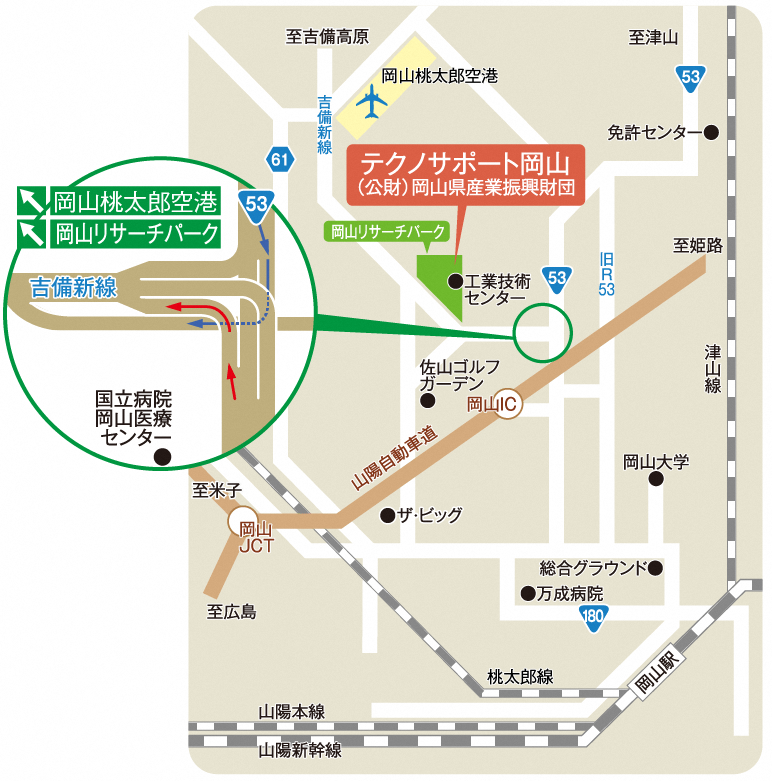 